Women’s Summer Study 2019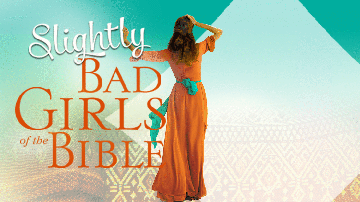 Slightly Bad Girls of the Bible: Flawed Women Loved by a Flawless GodWeek 1: “A Matter of Time”Warm-Up Question:  Introduce yourself and why you decided to join this study.Suggested “Table Talk” QuestionsWhat’s one thing that really jumps out to you from the reading or the teaching?Sarai is the first woman in Scripture described as barren, though she would not be the last. Even God’s people are compared to a barren woman (Isaiah 54:1-5).  In what ways have you longed for God’s blessing, yet you find yourself waiting?Abram and Sarai lived in Canaan for 10 years before she took steps to secure an heir for her husband (Genesis 16:1-3). Describe a time when you took your future into your own hands without seeking God’s guidance.  Why is waiting so hard?  What can be done to make it easier?Once Hagar becomes pregnant, her attitude toward Sarai shifts abruptly, and she looked with contempt on her childless mistress (Genesis 16:4). When have you (be honest) been tempted to look down on someone—even in passing—because of appearance, education, social status, or anything else that made the person of lesser value in your eyes?Sarai blamed Abram for her misery rather than acknowledge her part in the situation (Genesis 16:5-6).  Have you ever blamed someone else and neglected to take responsibility for your part in a situation?Neither Abram nor Sarai behaved admirably in this chapter. Why do you suppose God chose to bless such deeply flawed people?  What’s the Holy Spirit stirring up in you as you reflect on Sarai, a princess bride who ran out of patience?Today’s Thoughts and Prayers ….